                     ST JOHN THE BAPTIST CATHOLIC PRIMARY SCHOOL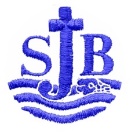   Learning and Growing Together, Unique in God’s Eyes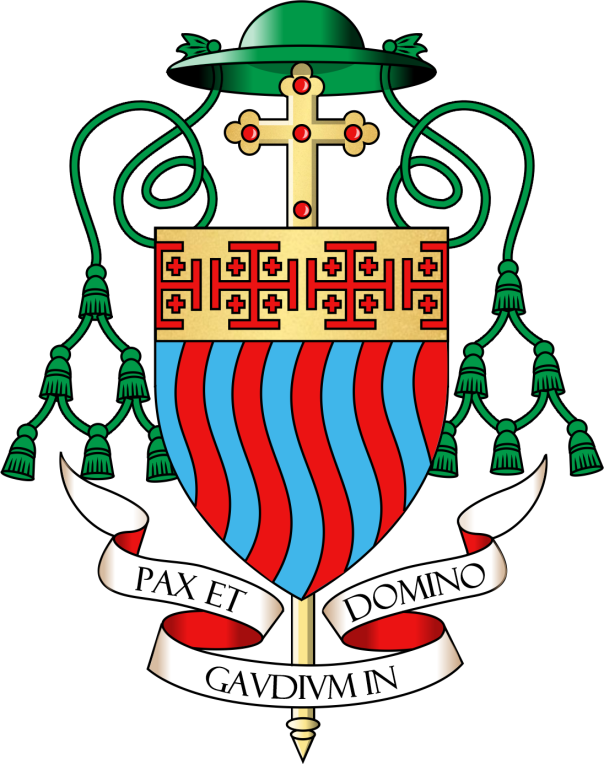          DIOCESE OF ARUNDEL AND BRIGHTONPerson Specification - Head TeacherPerson Specification - Head TeacherPerson Specification - Head TeacherESSENTIAL CRITERIAQualifications and ExperienceQualified teacher statusEvidence of outstanding classroom practice and curriculum leadershipTo have worked in at least two schools and have /Deputy/Assistant headship experience in a primary school for at least three years Evidence of  recent and relevant  professional development  in leadership and managementExperience of work with external partners and other agencies for the well being of all pupils and their familiesExperience of providing support systems for pupilsDemonstrate an understanding of the importance of safeguarding, forming and maintaining appropriate relationships and personal boundaries with children and young peopleDemonstrate resilience in the leadership roleProven experience of implementing strategies for raising achievement and monitoring progressKnowledge, Experience and Understanding of the Distinctive Nature of Teaching in a Catholic SchoolSenior leadership experience in a Catholic school or is able to demonstrate sound understanding of the aims, organisation, leadership and governance of a Catholic schoolIs a practising and committed Catholic, involved in the life of the church at parish and school level.Has a secure understanding of the distinctive nature of the Catholic school and Catholic educationHas an understanding of the leadership role in the spiritual development of pupils and staffUnderstands the role of the governing body in a Catholic school in preserving and promoting the school’s Catholic ethos and characterHas an understanding of the school’s role in the parish and wider community and its contribution to community cohesionExperience in leading acts of worshipKnowledge, Skills and AttributesAbility to use data analysis and prepare reports to support school improvement, decision making and staff / governor accountabilityKnowledge of strategic financial planning, budgetary management and principles of best valueAbility to lead and empower successful teams to secure school improvementAbility and experience in supporting and developing staff effectively, including the ability to recognise achievement, monitor and evaluate work and address poor performance, and achieve work-life balanceWide knowledge of the impact of current educational challenges and future trendsAbility to communicate effectively with a wide range of audiencesProven experience of implementing strategies for monitoring progress and raising achievement Ability to manage the school efficiently and effectively, including HR, finance and accommodation Excellent organisational and interpersonal skills and flexible management style Commitment to a curriculum which engages and enthuses children and leads to high achievementProven ability to manage behaviour and create a positive ethosCommitment to the promotion of an inclusive school communityDesirable CriteriaQualifications and ExperienceCompletion of  the NPQHKnowledge of the wider curriculum beyond school and the opportunities it provides for pupils and the school community Evidence of continuing professional development relating to Catholic ethos, mission and religious education, e.g. CCRSEvidence of participation in the faith life of the community